Консультация для родителей по правилам дорожного движения для детей раннего возрастаЗнакомить малыша с ПДД следует постоянно, ненавязчиво, используя каждый подходящий момент во дворе, на улице. При этом будьте сами внимательны и аккуратны, находясь с ребенком на проезжей части, соблюдайте следующие правила:*при перевозке ребенка в коляске, санках пересекайте проезжую часть только в установленных местах, убедившись в безопасности перехода (в темное время суток водитель может не заметить, что на расстоянии 1—1,5 м от взрослого едут детские саночки);* подходя к дороге, крепко держите малыша за руку, переходите дорогу спокойным шагом;*при переходе дороги с ребенком на руках, держите его так, чтобы он не мешал контролировать ситуацию на дороге;* при выходе из общественного транспорта возьмите ребенка на руки или выходите впереди него.ПОМНИТЕ! Не будьте равнодушными прохожими, помогите маленькому пешеходу, оказавшемуся в трудной ситуации на дороге. Удержите его от шалостей и опрометчивых действий.Правила перехода улицыОбучая ребенка грамотному переходу улицы, объясните ему, что необходимо строго, поэтапно соблюдать следующие правила.*Найдите безопасное место.Не всегда рядом есть пешеходный переход. Главное, чтобы место для перехода отличалось хорошим обзором: рядом не было поворотов, стоящих машин и других помех для осмотра.* Остановитесь на тротуаре возле обочины.Всегда нужно делать остановку, паузу для наблюдения и оценки ситуации. Никогда не выходите, а тем более не выбегайте на дорогу с ходу.*Прислушайтесь и осмотритесь.Прислушаться — значит «выбросить» из головы посторонние мысли. Помните, что транспорт, представляющий опасность, может быть скрыт; осмотритесь, поверните голову влево и вправо.* Если видите приближающийся транспорт, дайте ему проехать.Всегда пропускайте движущийся автомобиль. И помните: за медленно едущей машиной, может быть скрыта другая; поэтому, пропустив транспорт, снова посмотрите по сторонам.*Если поблизости нет транспортного средства, переходите дорогу под прямым углом.Нет поблизости — значит, нет ни приближающегося, ни стоящего, т. е. ничто не мешает обзору и не угрожает вашей жизни.*Продолжайте внимательно смотреть и прислушиваться, пока не перейдете дорогу.Смотреть по сторонам при переходе надо неоднократно, ведь обстановка на дороге может измениться: внезапно появится автомобиль или транспорт, ехавший прямо, вдруг повернет.Может так случиться, что обзор будет закрыт, а перейти надо именно в этом месте (например, на пешеходном переходе стоит неисправная машина): в этом случае подойдите к дороге, помня, что обзор ограничен, приостановитесь, осторожно выглянете (что там, за стоящей машиной) и, если есть опасность, спокойно отойдите назад.Правила перевозки детей в автомобилеПримерно каждый третий ребенок, ставший жертвой ДТП, находился в качестве пассажира в автомобиле. Это доказывает, как важно соблюдать следующие правила:* пристегиваться ремнями необходимо абсолютно всем, кто находится в автомобиле, в том числе в чужом, даже при езде накороткие расстояния (если это правило автоматически выполняется взрослыми, то оно легко войдет у ребенка в привычку);*дети должны занимать самые безопасные места в автомобиле: середину или правую часть заднего сиденья, так как отсюда в случае аварии можно безопасно выйти прямо на тротуар; обязательно пользуйтесь автокреслами;* как водитель или пассажир вы являетесь для детей примером для подражания, поэтому не будьте агрессивны по отношению к другим участникам движения, не обрушивайте на них поток проклятий, а спокойно объясните ребенку, в чем их конкретные ошибки (не бойтесь признавать, объяснять детям и исправлять свои собственные ошибки);*во время длительных поездок чаще останавливайтесь: детям необходимо двигаться, сидя долго на одном месте, они будут стараться освободиться от ремней или отвлекать ваше внимание от дороги;*автомобиль, несмотря на свою привлекательность для детей и удобство для их перевозки, не должен быть единственным средством передвижения. Прибегайте почаще к альтернативному транспорту (автобусу, железной дороге, велосипеду, ходьбе) — это способствует развитию у детей наблюдательности, двигательно- координационных навыков, умения контролировать ситуацию.ПОМНИТЕ! Чтоб никогда не попадать в сложные ситуации, надо знать и соблюдать правила движения!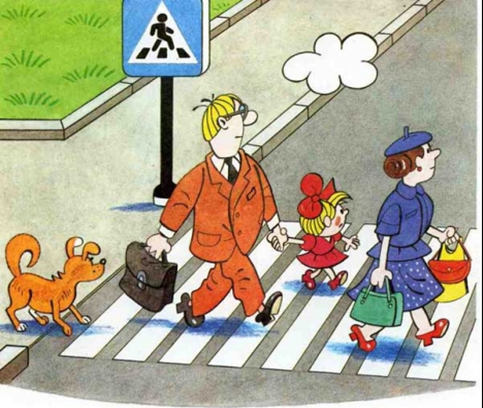 